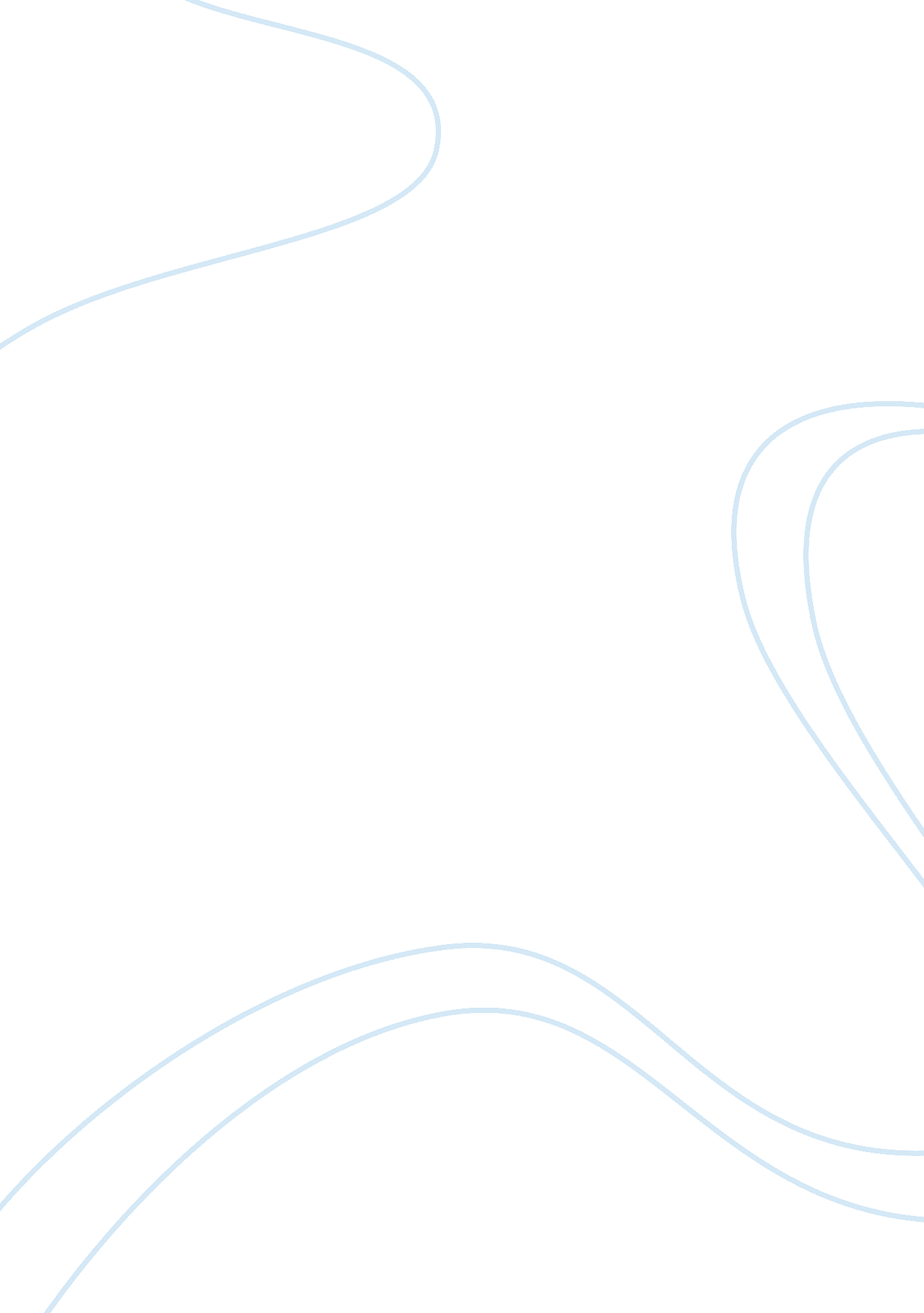 Transfer and objectives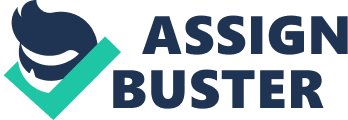 Please provide a ment (250 words minimum) that addresses your reasons for transferring and the objectives you hope to achieve. Hard work and struggle is the key towards achieving success. To be in a good position, a person needs a good platform and this is what I hope to achieve through transferring myself to the New York University- Leonard N. Stern School of Business. The New York University is an organization of prestige which will provide me with the best opportunities to pursue my career in the field of finance and achieve my goals of living a well settled life. I have been living and growing up in Chinatown ever since I immigrated to New York City. I spent a difficult and laborious life as we had to struggle to make ends meet. My parents worked for long hours every day in order to support the family. I had been guided by them that graduation and education from a good college was extremely necessary but I did not realize the importance of their words at that stage. Therefore, I could not make a good stand in the professional field. I got a job but the opportunities of moving ahead were limited owing to my low qualifications. I realized the fact that a good educational qualification is extremely essential for a secure future and for a good professional stand. I believe that the New York University- Leonard N. Stern School of Business will open a new path for me and hence I wish to transfer to this university from Baruch College where I am currently studying finance. This will provide me with a chance of improving my living standards and provide me with an opportunity of moving ahead. I wish to move ahead in my career of finance and achieve the degree of bachelors in finance from this university. The purpose behind my transfer to this university is to gain good and up to date knowledge with regard to the field of finance so that I can succeed in my career path and be acknowledged as a good businessman. The educational standards of the university will refine and polish my capabilities and open paths for me to succeed in my life. It will provide me with opportunities to opt for a secure future. I can provide assurance of the fact that I will put in all my hard work to achieve the best possible grades in the university and would wish to be granted the transfer. I will uphold the name of the university and work towards gaining all the knowledge that is provided by the university. 